F ORMATOE UROPEOPERILCURRICULUMVITAE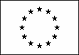 INFORMAZIONIPERSONALINomeIndirizzoTelefonoFaxE-mailNazionalitàDatadinascitaLIBUTTI LIDIAVia Massimo D’azeglio, 19 - Policoro (MT)347 5820512lidialibutti@gmail.ocmITALIANA05/02/1980ESPERIENZALAVORATIVADate(da–a)NomeeindirizzodeldatoredilavoroTipodiaziendaosettoreTipodiimpiegoPrincipalimansionieresponsabilitàISTRUZIONEEFORMAZIONEDal 01-04-1999 ad oggi BPER BANCA SPABANCAIMPIEGATA BANCARIASupporto alla clientela  e gestione  della clientela  nell’ambito FAMILY/POEDate(da–a)NomeetipodiistitutodiistruzioneoformazionePrincipalimaterie/abilitàprofessionalioggettodellostudioQualificaconseguitaLivellonellaclassificazionenazionale(sepertinente)1998IGEA EINAUDI SCAFATI - SALERNODIPLOMA PERITO COMMERCIALERAGIONERIA60/60CAPACITÀECOMPETENZEPERSONALIAcquisite nel corso della vita e dellacarriera ma non necessariamentericonosciutedacertificatiediplomiufficiali.PRIMALINGUA	ITALIANO ALTRELINGUECapacitàdiletturaCapacitàdiscritturaCapacitàdiespressioneoraleECCELLENTEECCELLENTEECCELLENTECAPACITÀECOMPETENZERELAZIONALIVivereelavorareconaltrepersone,inambientemulticulturale,occupandopostiincuilacomunicazioneèimportanteeinsituazioniincuièessenzialelavorareinsquadra(ades.culturaesport),ecc.Motivazione e tenacia a perseguire i propri obiettivi.CAPACITÀECOMPETENZEORGANIZZATIVEAdes.coordinamentoeamministrazionedipersone,progetti,bilanci;sulpostodilavoro,inattivitàdivolontariato(ades.culturaesport),acasa,ecc.Controllo ed esecuzione delle attività di produzione commercialeCAPACITÀECOMPETENZETECNICHEConcomputer,attrezzaturespecifiche,macchinari,ecc.Capacità a lavorare in team.PATENTEOPATENTIULTERIORIINFORMAZIONIPatente di guida     BPagina2-Curriculumvitaedi[COGNOME,gnome]Perulterioriinformazioni:www.cedefop.eu.int/transparency